Stappenplan “Tell a story”Stap 1.: Surf naar de website.Stap 1.: Surf naar de website.1. 	Open ‘Internet explorer’.2. 	Typ de url in de adresbalk: http://www.ankerkids.be3. 	Ga naar 2de graad –> 3de leerjaar -> mo -> Tell a story	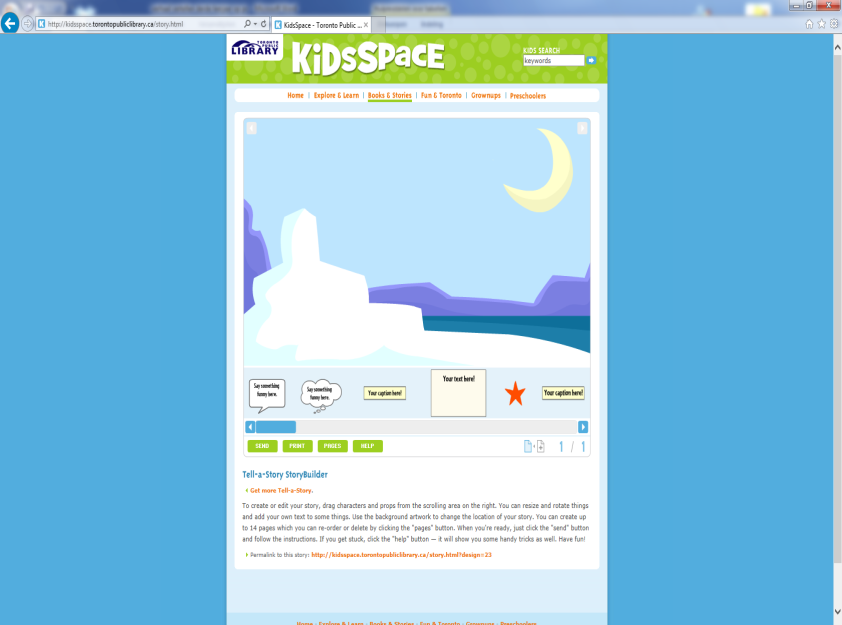 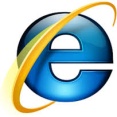 Stap 2: Maak je verhaal.Stap 2: Maak je verhaal.1. 	Schuif met het schuifbalkje en sleep naar je blad:tekstvoorwerpenpersonagesachtergronden2.	Wijzig een personage/voorwerp/tekst met de knopjes in de hoeken er rond:links onderaan: groter of kleiner makenlinks bovenaan: naar voor- of achtergrondrechts bovenaan: draaienrechts onderaan: verwijderen3.	Klik op het plusje om een nieuw blad toe te voegen. 4.	Klik op de pijltjes bovenaan om doorheen je verhaal te bladeren.5.	Klik op ‘Pages’ om een blad te verwijderen. Klik in het volgende venster het blad aan dat je wil wissen en klik op ‘Remove’.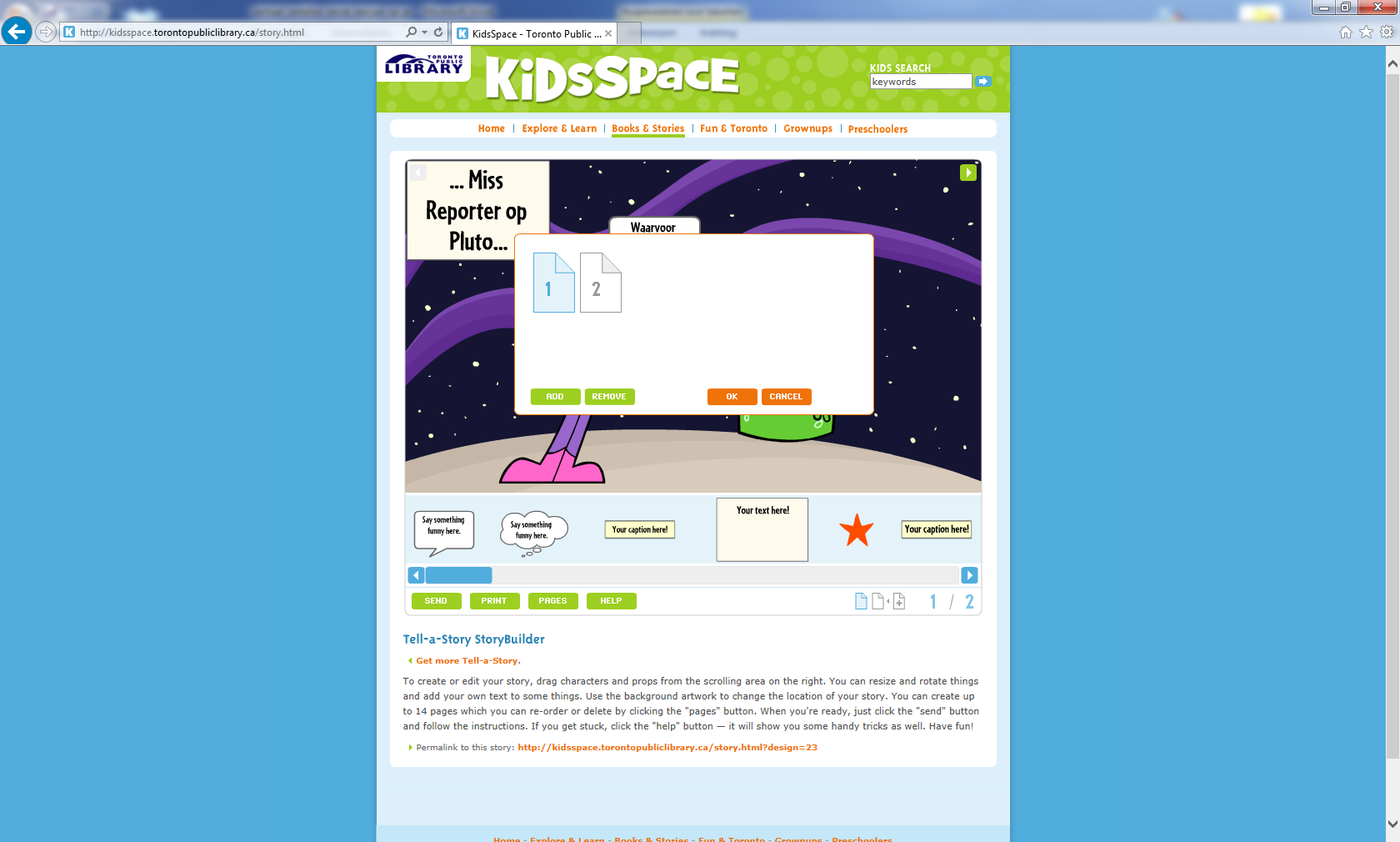 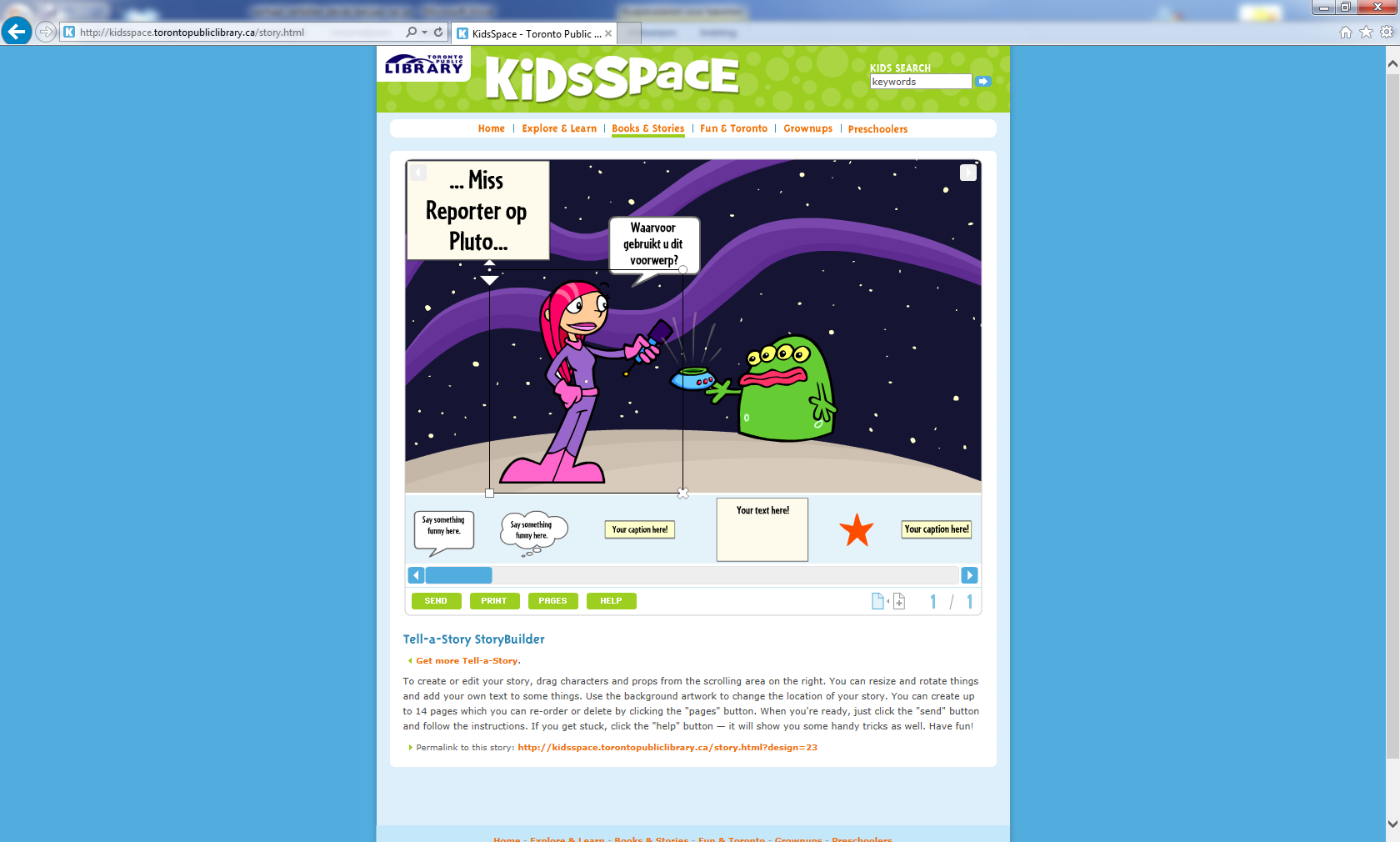 Stap 3: Je verhaal publiceren.Stap 3: Je verhaal publiceren.1. 	Klaar? Klik onderaan op de groene knop ‘Send’.2.	Vul in:Title = titelTo Name = de naam van de ontvangerTo Email = het emailadres van de ontvangerFrom Name = de naam van de verzenderFrom Email = het emailadres van de verzenderZet een vinkje in het vakje bij ‘This story is private’. Klik op ‘Send’.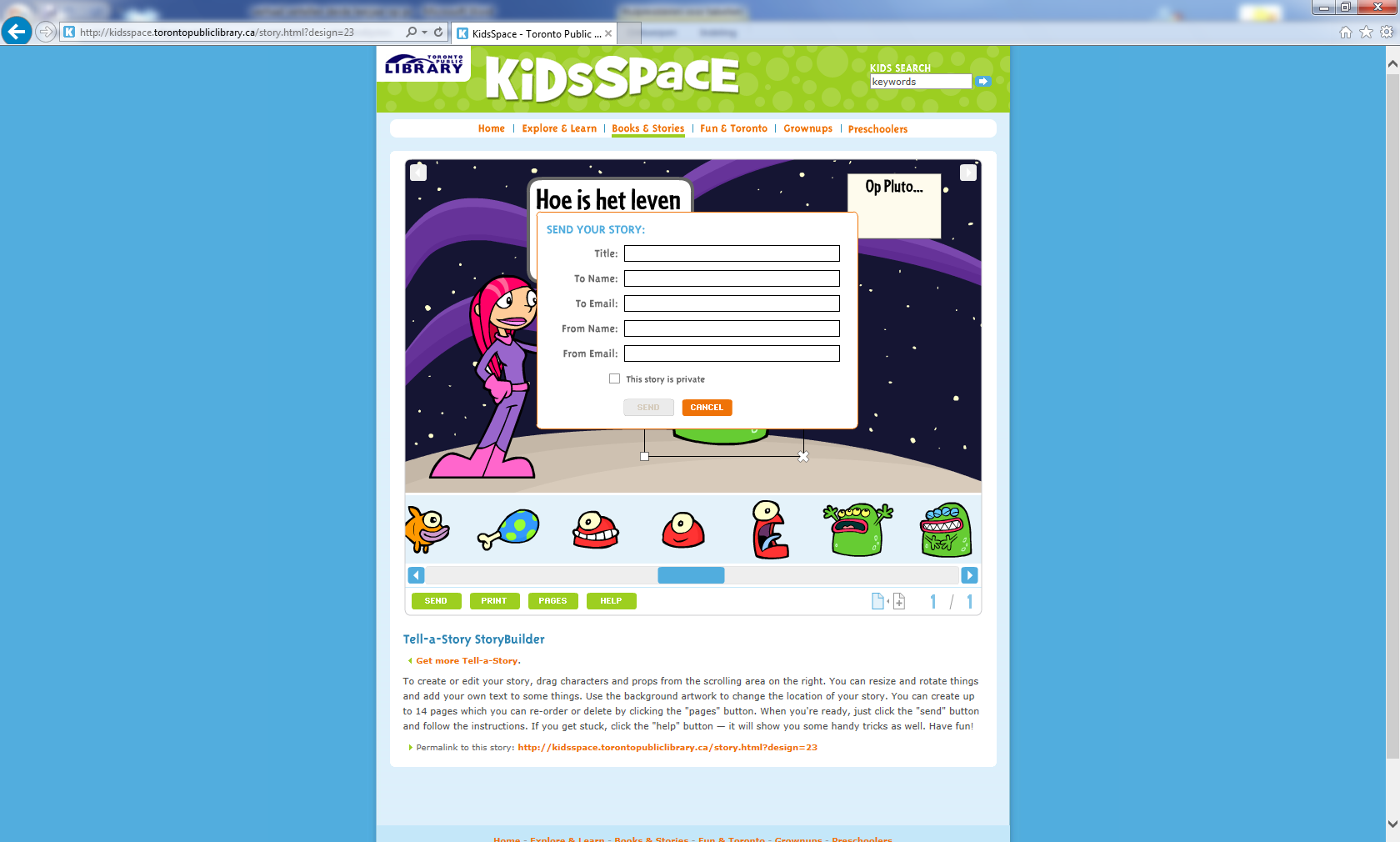 